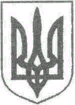 УКРАЇНАНОВОГРАД-ВОЛИНСЬКА МІСЬКА РАДАЖИТОМИРСЬКОЇ ОБЛАСТІРІШЕННЯвісімнадцята  сесія                                                                восьмого скликаннявід 10.03.2022   № 482Про надання  поворотноїфінансової допомоги  підприємствуНовоград-Волинська центральна міськрайонна аптека № 217Керуючись статтею 25  Закону України «Про місцеве самоврядування в Україні», законами України «Основи законодавства України про охорону здоров’я», «Про державні фінансові гарантії медичного обслуговування населення», «Про внесення змін до деяких законодавчих актів України щодо удосконалення законодавства з питань діяльності закладів охорони здоров’я», Бюджетним Кодексом України, з метою забезпечення якісною медичною допомогою  населення Новоград – Волинської міської територіальної громади та оперативного вирішення питань пов´язаних з фінансовою діяльністю підприємства, міська радаВИРІШИЛА : 1.Затвердити Порядок надання поворотної фінансової допомоги підприємству Новоград-Волинська центральна міськрайонна аптека № 217 згідно додатку 1.2. Дозволити відділу з питань охорони здоров’я та медичного забезпечення Новоград-Волинської міської ради (Боришкевич А.П.) перерахувати поворотну фінансову допомогу підприємству Новоград-Волинська центральна міськрайонна аптека № 217 (Ганношина А.А.) в сумі 1 000 000 грн. у відділення АТ «УКРСИББАНК».3.Затвердити проект договору про надання поворотної фінансової допомоги підприємству Новоград-Волинська центральна міськрайонна аптека № 217 згідно додатку 2.4. Контроль за виконанням  цього рішення покласти на постійну комісію міської ради з питань соціальної політики, охорони здоров’я, освіти, культури та спорту (Широкопояс О.Ю.) та заступника міського голови Борис Н.П.Міський голова                                                                    Микола БОРОВЕЦЬ                        Додаток 1до рішення міської радивід 10.03.2022    № 482Порядок надання поворотної фінансової допомоги підприємству Новоград-Волинська центральна міськрайонна аптека № 217Цей Порядок надання поворотної фінансової допомоги  комунальному підприємству Новоград-Волинська  центральна міськрайонна аптека № 217 (далі - Порядок) визначає механізм перерахування та використання коштів, передбачених у бюджеті Новоград-Волинської міської територіальної громади для надання поворотної фінансової допомоги підприємству.1. Визначення термінів 1.1. Поворотна фінансова допомога – це сума коштів, що надійшла платнику податків у користування за договором, який не передбачає нарахування процентів або надання інших видів компенсацій у вигляді плати за користування такими коштами та є обов'язковою до повернення.1.2. Позикодавець поворотної фінансової допомоги   (далі - Позикодавець) – відділ з питань охорони здоров’я та медичного забезпечення Новоград-Волинської міської ради, як головний розпорядник бюджетних коштів.1.3. Позичальник поворотної фінансової допомоги ( далі - Позичальник) – підприємству Новоград-Волинська  центральна міськрайонна аптека № 217.2. Умови та строк надання поворотної фінансової допомоги 2.1. Поворотна фінансова допомога надається Позичальнику за рішенням міської ради в національній валюті України у безготівковому порядку та в межах коштів, передбачених у бюджеті Новоград-Волинської  міської ТГ на відповідні цілі.2.2. Поворотна фінансова допомога надається Позичальнику на безоплатній основі, тобто плата за користування грошовими коштами не стягується.2.3. Поворотна фінансова допомога надається Позичальнику на основі договору між Позикодавцем та Позичальником на строк у межах бюджетного року.2.4. Перерахування грошових коштів здійснюється Позикодавцем на рахунок Позичальника.2.5. Поворотна фінансова допомога вважається наданою Позикодавцем Позичальнику з моменту перерахування коштів на рахунок Позичальника.2.6. Поворотна фінансова допомога використовується для потреб Позичальника відповідно до напрямів господарської діяльності підприємства, визначених статутом.3. Порядок повернення поворотної фінансової допомоги 3.1. Поворотна фінансова допомога підлягає поверненню шляхом перерахування грошових коштів Позичальником на рахунок бюджету міської територіальної громади до 15 грудня бюджетного року, в якому надана поворотна фінансова допомога.4. Права та обов'язки сторін 4.1.Позичальник має право достроково повернути отриману поворотну фінансову допомогу.4.2. Сторони зобов'язані виконувати умови надання поворотної фінансової допомоги відповідно до цього Порядку та укладеного договору.5. Відповідальність сторін 5.1. Сторони несуть відповідальність за невиконання чи неналежне виконання своїх зобов'язань відповідно до чинного законодавства України.6. Контроль за виконанням Порядку6.1.Контроль за строками надання та повнотою повернення поворотної фінансової допомоги покладається на Позикодавця та фінансове управління міської ради.Секретар міської ради                                                        Оксана ГВОЗДЕНКОДодаток 2до рішення міської радивід 10.03.2022     № 482ПРОЕКТ ДОГОВОРУпро надання поворотної фінансової допомоги підприємству Новоград-Волинська  центральна міськрайонна аптека № 217м. Новоград-Волинський                                           “  ____” ________ 2022 рокуВідділ з питань охорони здоров’я та медичного забезпечення Новоград-Волинської міської ради, в особі начальника відділу Боришкевич Алли Петрівни, що діє відповідно до Положення про відділ з питань охорони здоров’я та медичного забезпечення Новоград-волинської міської ради та рішення міської ради від _________ №___ (далі – Позикодавець), з однієї сторони та підприємству Новоград-Волинська  центральна міськрайонна аптека № 217, в особі завідувача Ганношиної Анни Андріївни, яка діє на підставі Статуту підприємства (далі – Позичальник), з іншої сторони, а разом - Сторони, уклали даний Договір про наступне:1. ПРЕДМЕТ І СТРОКИ  ДОГОВОРУ1.1. Відповідно до рішення Новоград-Волинської міської ради від ____    № __ Позикодавець надає грошові кошти у вигляді поворотної фінансової допомоги (позики), а Позичальник зобов’язується повернути надані кошти в порядку та на умовах, передбачених цим Договором.1.2. Поворотна фінансова допомога – це сума коштів, що надійшла платнику податків у користування за договором, який не передбачає нарахування процентів або надання інших видів компенсацій у вигляді плати за користування такими коштами, та є обов'язковою до повернення.2. УМОВИ НАДАННЯ ДОПОМОГИ2.1. Поворотна фінансова допомога  надається у національній валюті України в сумі 1 000 000,00 (один мільйон гривень)  00 коп. у безготівковому порядку в межах коштів, передбачених у  бюджеті Новоград-Волинської  міської ТГ на відповідні цілі.2.2. Поворотна фінансова допомога надається Позичальнику на безоплатній основі, тобто плата за користування грошовими коштами не стягується.2.3.    Перерахування грошових коштів здійснюється Позикодавцем  на рахунок Позичальника.2.4. Банківські рахунки для здійснення платежів у відповідності до Договору:__________________________________________________________________________________________________________________________________2.5.    Поворотна фінансова допомога вважається наданою Позикодавцем  Позичальнику з моменту перерахування коштів на рахунок Позичальника.2.6.  Поворотна фінансова допомога використовується для потреб Позичальника відповідно до напрямів господарської діяльності підприємства.3. ПОРЯДОК ПОВЕРНЕННЯ ДОПОМОГИ3.1. Поворотна фінансова допомога підлягає поверненню грошових коштів Позичальником до 15 грудня  2022 року.3.2. Повернення фінансової допомоги проводиться шляхом перерахування грошових коштів Позичальником в бюджет Новоград-Волинської  міської ТГ, банк отримувача: Казначейство України, МФО 899998.3.3. У випадку, якщо дата повернення допомоги припадає на день, який не є банківським днем, його слід перенести на наступний банківський день.4. ПРАВА ТА ОБОВ’ЯЗКИ СТОРІН 4.1. Позичальник має право достроково повернути отриману поворотну фінансову допомогу до бюджету Новоград-Волинської територіальної громади.4.2. Позичальник зобов’язаний повернути поворотну фінансову допомогу до закінчення терміну, визначеного п.3.1. Договору.4.3. Сторони зобов’язані виконувати умови даного Договору та встановленого Порядку надання поворотної фінансової допомоги підприємству Новоград-Волинська  центральна міськрайонна аптека № 217.5. ВІДПОВІДАЛЬНІСТЬ СТОРІН5.1.  Сторони несуть відповідальність за невиконання чи неналежне виконання своїх зобов'язань за даним Договором відповідно до чинного законодавства України.5.2.    Поворотна фінансова допомога, повернута несвоєчасно або не в повному обсязі, стягується до бюджету Новоград-Волинської міської територіальної громади відповідно до чинного законодавства України. За порушення строків повернення фінансової допомоги стягується пеня у розмірі 0,1% від суми простроченого боргу за кожний день прострочення, включаючи день оплати.6. ПОРЯДОК РОЗГЛЯДУ СПОРІВ6.1. При виконанні Договору та врегулюванні розбіжностей, що випливають з Договору, Сторони керуються чинним законодавством України.6.2. Спори між Сторонами вирішуються шляхом переговорів.6.3. У разі недосягнення згоди спір вирішується у судовому порядку.        7. ОБСТАВИНИ НЕПЕРЕБОРНОЇ СИЛИ7.1. Сторони звільняються від відповідальності за часткове або повне невиконання зобов'язань за даним  Договором, якщо повне або часткове невиконання зобов'язань являється наслідком обставин непереборної сили (землетрусу, пожежі, повені, епідемії), а також інших обставин, які можуть мати місце на території України, що виникають після укладення даного Договору.7.2. Про настання зазначених у п. 7.1. обставин непереборної сили Сторони  (Сторона) зобов’язані (зобов’язана ) письмово повідомити один одного (іншу Сторону) у десятиденний строк з дня їх виникнення.8. СТРОК ДІЇ ДОГОВОРУ ТА ІНШІ ПОЛОЖЕННЯ8.1. Цей Договір вступає в силу з моменту його підписання та діє до 31 грудня 2022 року, але в будь-якому випадку до повного виконання Сторонами своїх зобов’язань за цим Договором.8.2. Закінчення строку дії цього Договору не звільняє Сторони від відповідальності за порушення його умов.8.3. Всі зміни та доповнення до даного Договору укладаються в письмовій формі та підписуються Сторонами.8.4. У випадках, не передбачених цим Договором, Сторони керуються чинним законодавством України.8.5. Договір складено у двох оригінальних примірниках українською мовою по одному для кожної зі Сторін, що мають однакову юридичну силу та є автентичними за змістом.10. МІСЦЕЗНАХОДЖЕННЯ  ТА ПІДПИСИ СТОРІНПозикодавець						ПозичальникМ.П.                                                                        М.П.  Секретар міської ради                                                      Оксана ГВОЗДЕНКОВідділ з питань охорони здоров’я та медичного забезпеченняНовоград-Волинської міської ради  вул. Шевченка,16 м. Новоград – Волинський      ____________________________________________________________А. П.Боришкевич          ( підпис)Підприємство Новоград-Волинська  центральна міськрайонна аптека № 217вул. Шевченка, 29м.Новоград-Волинський____________________________________________________________А.А.Ганношина          ( підпис)